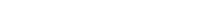                                                               Bristol Stool Chart / Bowel Movement RecordName: ……………………………………….................	NHS Number: ................................................................	Date Commenced: ………/………/………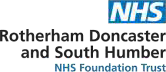 Adapted from the Bristol Stool Scale developed by KW Heaton and SJ Lewis at the University of Bristol, 1997                                                       DateTimeCommentsi.e. blood, mucous S – smallM – medium L – largeType 1Separate hard lumps like nuts(hard to pass)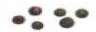 Type 2Sausage shaped but lumpy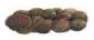 Type 3Like a sausage but with cracks on surface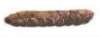 Type 4Like a sausage or snake, smooth and soft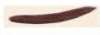 Type 5Soft blobs with clear- cut edges(passed easily)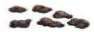 Type 6Fluffy pieces with ragged edges, a mushy stool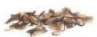 Type 7Watery, no solid pieces(entirely liquid)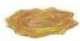 Staff Initials